DATOS GENERALES DEL PROYECTO      Duración                                         				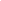       (Máximo 24 meses)                              				    Escriba 3 palabras claves que identifiquen el proyecto: INVESTIGADOR(A) RESPONSABLE / DIRECTOR(A) DEL PROYECTO: ________________________________________________________________________________________RUT: __________________________JERARQUÍA ACADÉMICA Y TIPO DE CONTRATO: ________________________________________________________________________________________CELULAR (OBLIGATORIO): _________________________ E-MAIL: __________________________________ FIRMA: __________________________________________________________________________________UNIDAD ACADÉMICA O PRODUCTIVA_________________________________________________________NOMBRE Y FIRMA DIRECTOR(A) UNIDAD ACADÉMICA O PRODUCTIVA: ________________________________________________________________________________________CO-INVESTIGADOR(A) / DIRECTOR(A) ALTERNO(A): ________________________________________________________________________________________RUT: ______________________JERARQUÍA ACADÉMICA Y TIPO DE CONTRATO: ______________________CELULAR (OBLIGATORIO): ______________________EMAIL:_______________________________________UNIDAD ACADÉMICA O PRODUCTIVA: ________________________________________________________FIRMA: __________________________________________________________________________________EQUIPO DE TRABAJO (Ingrese todo el personal que trabajará en el proyecto, incluyendo estudiantes): RESUMEN: Debe ser suficientemente claro e informativo. Se debe dar cuenta de los principales puntos que se abordarán en el proyecto, incluyendo objetivos, metodología, problema, solución y resultados esperados. (Máximo una página).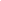 INVESTIGACIÓN PROPUESTAPROBLEMA U OPORTUNIDAD: Señale cuál es el problema u oportunidad abordada, indicando claramente su relevancia y vigencia científica tecnológica. Cuantifique o dimensione el problema u oportunidad y justifique por qué el problema u oportunidad debe abordarse mediante un proyecto de investigación científica y tecnológica. Máximo media página.ESTADO DEL ARTE: Realice una revisión del objeto de estudio y los planteamientos que existen, enfocándose en las últimas investigaciones realizadas y los avances en esta materia. Máximo dos páginas.Para búsqueda de patentes se sugiere utilizar (https://patents.google.com/) o (https://patentscope.wipo.int/search/es/search.jsf)BÚSQUEDA Y ANÁLISIS DEL ESTADO DE LA TÉCNICA: Describa el estado actual de la tecnología, antecedentes previos que afecten la novedad y el nivel inventivo, análisis de la propiedad intelectual e industrial, productos existentes en el mercado y normativas. Máximo dos páginas.Para búsqueda de patentes se sugiere utilizar https://patents.google.com/ o https://patentscope.wipo.int/search/es/search.jsf y/o solicitar asistencia a otl@ulagos.cl / rocio.peralta@ulagos.clSOLUCIÓN Y PROPUESTA DE VALOR: Describa claramente la solución propuesta, enfocándose en el problema u oportunidad detectada. Mencione cómo se relaciona la solución con los antecedentes previos, destacando el aporte de esta propuesta al logro de la solución final. Describa en qué se diferencia la solución propuesta de la existente en el mercado. Identifique las ventajas competitivas respecto a los competidores o sustitutos. Máximo una página.HIPÓTESIS Y/O COMPONENTE DE INVESTIGACIÓN: Explique la(s) hipótesis correspondiente(s) a esta nueva investigación científica que se abordarán en el presente proyecto. Ésta(s) debe(n) dar cuenta de la aplicación de una tecnología, producto o servicio, que, con el desarrollo de la investigación, logre su validación a través de una prueba de concepto a nivel de prototipo.  Máximo media página.OBJETIVOS: General (Sea preciso(a) al formular este objetivo.) y específicos (Agregue no más de cinco objetivos específicos. Estos deben estar contenidos en el objetivo general.)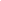 METODOLOGÍA DE INVESTIGACIÓN: Describa los métodos que planea utilizar para abordar los objetivos del proyecto. Recuerde que las metodologías de investigación y desarrollo deben corresponder a la naturaleza propia de un proyecto de investigación científica tecnológica y deben poseer todos los componentes apropiados para la comprobación de la hipótesis y el logro del resultado de producción. (Por ejemplo, describa las técnicas experimentales, el tamaño muestral, los análisis estadísticos, etc.)  La extensión máxima de esta sección es de 3 páginas. (*)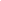 (*) Si el proyecto adjudicado involucra estudios en/con:  a) seres humanos y/o material biológico humano; b) animales, muestras animales y/o material biológico; c) especies protegidas, áreas silvestres, internación de especies; d) sitios arqueológicos; e) archivos y/o bases de datos que contengan información sensible, deberá presentar la certificación del Comité de Bioética y Bioseguridad ad-hoc y/o autorizaciones específicas.RESULTADOS E HITOS: Describa los resultados que espera lograr, poniendo énfasis en el nivel de desarrollo que se alcanzará al finalizar esta propuesta (nivel experimental, piloto o pre-comercial). Considere a lo menos un resultado correspondiente a la prueba de concepto o prototipo que validará la aplicación y utilidad de la solución propuesta. (Producto, proceso, servicio o tecnología que desarrollará el proyecto). Por cada resultado ingresado, deberá definir hitos que permitan verificar el avance periódico en el desarrollo del resultado propuesto, entendiendo como hitos, los logros intermedios en el proceso de investigación para alcanzar dicho resultado (Los hitos pueden ser trabajados en conjunto con el equipo del proyecto una vez adjudicado el proyecto).DESCRIPCIÓN DE LOS PRODUCTOS, BIENES O SERVICIOS: Describa de manera precisa el producto, proceso, servicio o tecnología que desarrollará en el proyecto.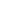 CARTA GANTT: marque con una X el tiempo, detallando las actividades necesarias para llevar a buen término el presente postulado. (Incluya tantas actividades por objetivo como estime conveniente) CARGOS Y FUNCIONES DE LOS INVESTIGADORES: Describa la labor que desarrollarán los investigadores y la fecha en que la realizarán, el N° de horas semanales dedicadas a éste.  Adjunte los cuadros que sean necesarios de acuerdo con el número de investigadores que participarán en el proyecto.IDENTIFICACIÓN ALUMNADO: Describa la labor que desarrollará(n) el(los) estudiante(s) y período(s) de trabajo, indicando N° de horas semanales de dedicación.  Adjunte los cuadros que sean necesarios de acuerdo con el número de estudiantes que participarán en el proyecto.TRABAJO ADELANTADO POR LOS/AS AUTORES/AS DEL PROYECTO: Resuma los principales resultados de sus trabajos anteriores sobre el tema, si es que los tuviera. Máximo media página.IMPACTO POTENCIAL ECONÓMICO SOCIAL: Realice una descripción breve de la situación con y sin proyecto. Se sugiere describir las etapas y una estimación del tiempo necesario para que el producto, proceso, servicio o tecnología final, esté disponible en el mercado. Además, identifique el nicho/segmento de mercado específico al que apuntará el producto, su tamaño potencial en cuanto a N° de personas o su dimensión económica, así como las proyecciones de este mercado. Máximo una página.ASOCIATIVIDAD: Realice una descripción de la asociatividad del proyecto al interior de la Universidad (Departamentos, centros, etc.) y externa describa las entidades asociadas (empresas y/u otras entidades asociadas públicas o privadas), en relación al rubro de éstas y su misión. Describa la participación y rol que tendrá cada una de estas entidades en el proyecto (pertinencia). Máximo media página.INTERNA:EXTERNA:DATOS CURRICULARES DE LOS INVESTIGADORES: (Utilice una hoja independiente para el investigador/a responsable y co-investigadores(as)).ANTECEDENTES PERSONALES   PARTICIPACIÓN DEL (DE LA) INVESTIGADOR(A) EN PROYECTOS INTERNOS ULAGOSPARTICIPACIÓN DEL INVESTIGADOR EN OTROS PROYECTOS O PROGRAMAS DE INVESTIGACIÓN FINANCIADOS POR OTRAS FUENTES NACIONALES O INTERNACIONALES (DESDE 2018) FONDECYT, FONDEF, FIC, CORFO Nacional o InternacionalRECURSO PARA LA EJECUCIÓN DEL PROYECTO.RESUMEN DE COSTOS Y FUENTES DE FINANCIAMIENTO: (Si fuese necesario desglosar ítems).PLANILLA DE COSTOS: Ingrese el presupuesto en pesos y tanto detalle como sea posible (Si tuviese aporte de asociados agregar un nuevo cuadro con detalle).DETALLE Y JUSTIFICACIÓN DE RECURSOS SOLICITADOS.HONORARIOS: Solo se podrá cancelar honorarios a personal ayudante o técnico relevante para el proyecto. (Señalar el personal administrativo y estudiante (s)).PASAJES Y VIÁTICOS SALIDAS A TERRENO DENTRO DEL PAÍS: Los viáticos para salidas a terreno deben justificarse y presentarse con una programación detallada con costos y con indicación del medio de transporte que se utilizará. Solamente pueden contemplarse para actividades directamente relacionadas con la ejecución del proyecto. (Agregue las filas necesarias).SUBCONTRATOS Y FUNGIBLES: Se debe justificar: fungibles, servicios de computación, transportes y fletes, análisis de laboratorio, mantención y reparación de equipos, material bibliográfico, etc., deben fundamentarse con información sustantiva y concisa. MAQUINARIAS Y EQUIPOS.  Se requiere de una clara justificación de los bienes solicitados, debiendo anexar las cotizaciones correspondientes.  No se acepta compra de equipos computacionales, mobiliario ni alhajamiento de espacio físico. No es necesario adjuntar cotizaciones.ANEXOS: Ingrese los anexos que estime conveniente y complete todos los ítems del formulario.SEXTO CONCURSO INTERNO DE INVESTIGACIÓN EN CIENCIA APLICADA AÑO 2021Título:ÁREA DE DESARROLLO DE LA TECNOLOGÍA (Macro áreas estratégicas de la investigación ULAGOS)ÁREA DE DESARROLLO DE LA TECNOLOGÍA (Macro áreas estratégicas de la investigación ULAGOS)ÁREA/S DE IMPACTO FINALAP1: Perturbaciones y Riesgos en Sistemas Socio-Ecológicos CosterosAP2: Producción Acuícola SustentableAP3: Sistema Agroalimentario Sustentable, Cambio Climático y BiodiversidadAP4: Calidad de Vida y Bienestar HumanoAP5: Cambio Global, Construcción Sociopolítica del Territorio y Sistemas de Innovación LocalOtra, Mencione cuál ____________________________Monto solicitado total $:Unidad AcadémicaNombre CompletoRutFirmaResultado/hitosDescripción1.- Nombre del resultadoIngrese breve descripción1.1.- Hito 1 (nombre del hito)Ingrese breve descripción2.- Nombre del resultado2.1.- Hito 1 (nombre del hito)Tiempo ---->Año 1Año 1Año 1Año 1Año 1Año 1Año 1Año 1Año 1Año 1Año 1Año 1Año 2Año 2Año 2Año 2Año 2Año 2Año 2Año 2Año 2Año 2Año 2Año 2Actividades x Objetivo1234567891011121234567891011121.- ObjetivoResultado1.1 Actividad 1.1.1 Hito 2.- ObjetivoResultado2.1 Actividad 2.1.1 Hito 3.- Objetivo3.1 Actividad  3.1.1 Hito NOMBRE:CARGO EN EL PROYECTO:Tareas/actividades a desarrollarFecha de inicio y término de dicho compromisoNOMBRE:CARRERA Y NIVEL:Actividades a desarrollar y Nº horas de dedicaciónFecha de inicio y término de dicho compromisoR.U.T.Nombre completoFunción en el proyecto:AÑOAÑOTITULO PROYECTOFUNCION(Inv. responsable, Co-investigador(a)InicioTérminoTITULO PROYECTOFUNCION(Inv. responsable, Co-investigador(a)AÑOSAÑOSTITULO Y CÓDIGOFunciónN° HORAS DE DEDICACIÓN SEMANALFUENTE DE FINANCIAMIENTOInicioTérminoTITULO Y CÓDIGOFunciónN° HORAS DE DEDICACIÓN SEMANALFUENTE DE FINANCIAMIENTOAporte PecuniarioAporte PecuniarioAporte PecuniarioITEM (% máx. por ítem)Primer año (Máx. tres millones)
$Segundo año (Máx. tres millones)$Total solicitado $HONORARIOS (Ayudantes, tesistas, apoyo, etc) (30%)SUBCONTRATOS, MAQUINARIAS Y EQUIPOS (60%)PASAJES, VIATICOS y FUNGIBLES (10%)TOTALITEMMONTO UNITARIO
$CANTIDAD
 (meses/unidades)COSTO TOTAL 
$HONORARIOS1.- Detalle2.- DetalleSUBCONTRATOS1.- DetalleMAQUINARIAS Y EQUIPOS1.- DetalleFUNGIBLES1.- DetallePASAJES Y VIATICOS1.- DetalleTOTALNombreFunciónLaborTiempo (Tiempo y periodo de dedicación)MONTOMONTOMONTOOBJETIVO (DESCRIPCIÓN)N° DÍAS (Mencione si es viatico total o parcial)PASAJESPASAJESVIATICOSOBJETIVO (DESCRIPCIÓN)N° DÍAS (Mencione si es viatico total o parcial)AÑO 1$$AÑO 2$$NOMBRE DEL BIEN NOMBRE DEL BIEN AÑO 1AÑO 2TOTALTOTALTOTAL